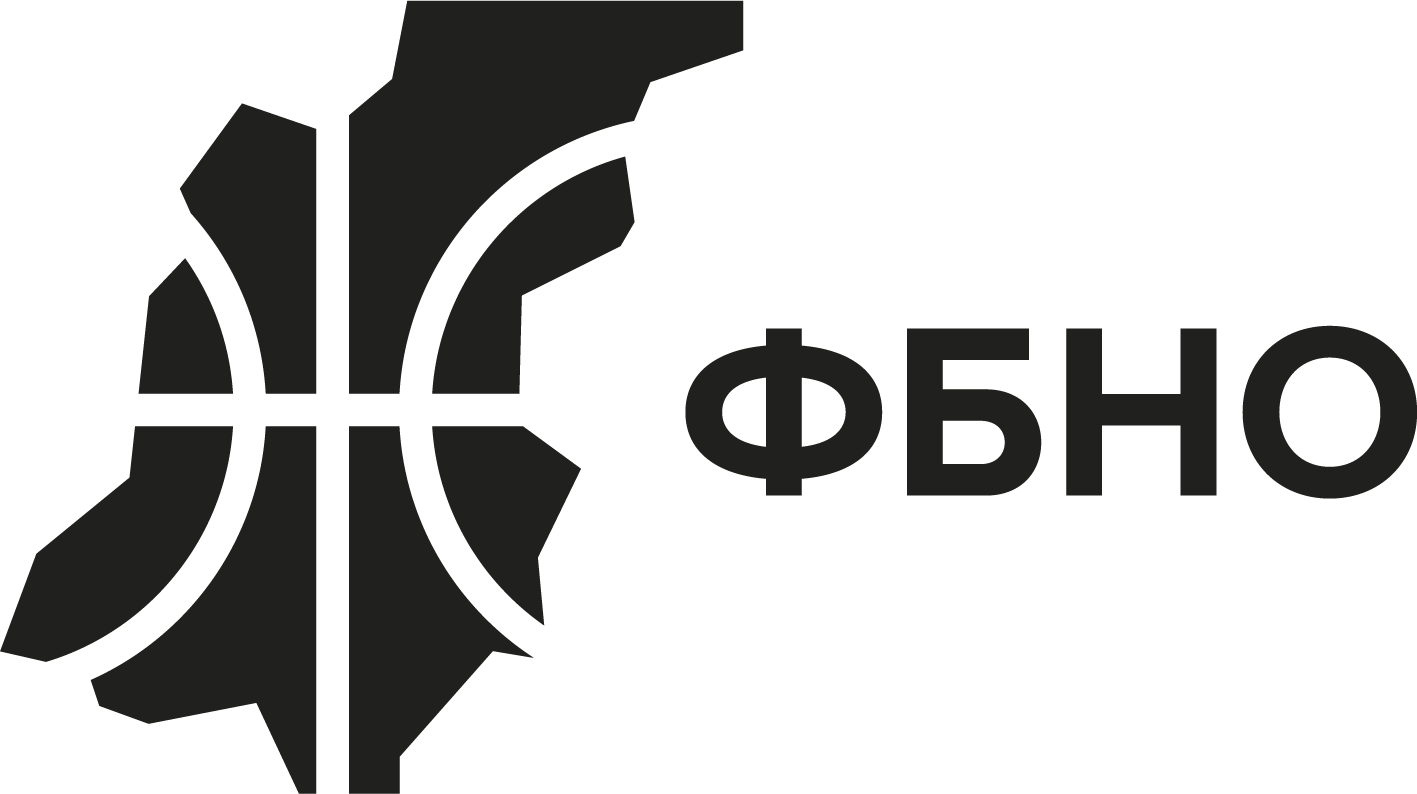 Уважаемый Сергей Евгеньевич!Команда ______________________________________________________    настоящим письмом подтверждает, что                                     название команды, из которой переходит игрокигрок _____________________________________________________________    выводится из состава и не возражает против                                      ФИО игрока            его выступления за другую команду.                                                                                                                                                ___________       ___________________/_____________________/                                                                                                                                                  дата                                                                подпись                                                                           расшифровка                                                                                                                                 